<Firstname Lastname>,Your computer has been refreshed with the latest software. To log in to your computer:Your username is your Gustavus email username, and the temporary computer passphrase is:changemePlease sync your computer passphrase with your email passphrase:Please sync your passphrase before leaving campusLog in to your computer with your username and the temporary passphrase (changeme)Open a web browserGo to http://gustavus.edu/go/syncLog in with your email username and email passphraseType your email passphrase in the Passphrase box below the text informationClick Submit.Open Enterprise Connect by clicking on the  icon in your top menu bar and choosing Open Enterprise Connect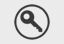 Sign in with your email username and email passphraseWhen prompted, enter login passphrase changemeEnterprise Connect should report the passphrases are in syncRestart computer and verify that the email passphrase works to log into the computerThings to Double Check:PrintersDocumentsBookmarksUnique applicationsWho to call for help:Technology Helpline: 507-933-6111Staff member: ______________________Case Number: ______________________For more information regarding your new computer, please visit:http://gustavus.edu/gts/Employee_New_Computer